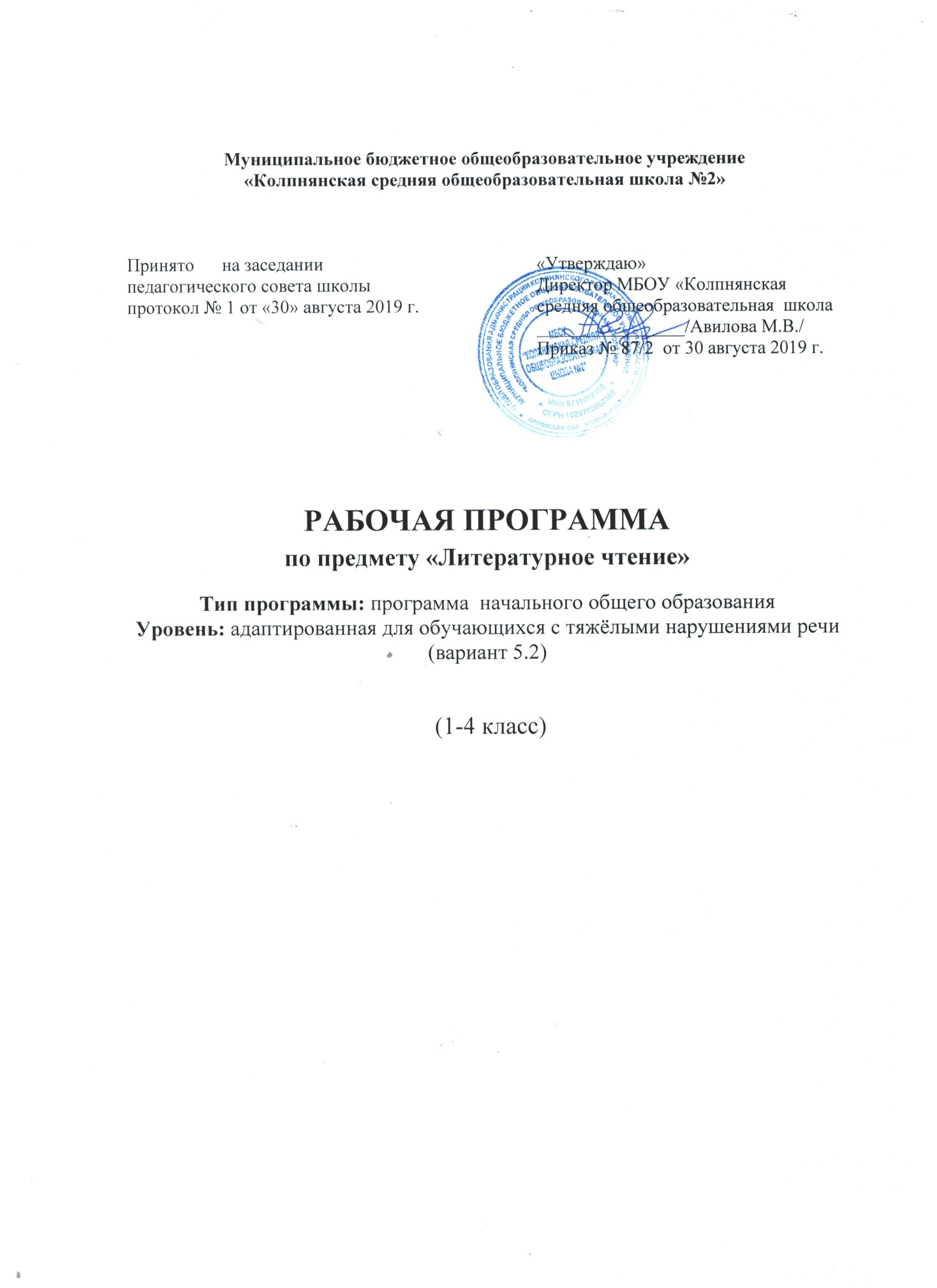 1.Пояснительная запискаАдаптированная рабочая программа для обучающихся  1 (доп.) – 4 классов с ТНР (вариант 5.2) по литературному чтению разработана в соответствии с Федеральнымгосударственным	образовательным	стандартом	начального	общего	образования,Программой по литературному чтению М. «Просвещение», 2011 г., Концепцией духовно-нравственного развития и воспитания, «Планируемыми результатами начального общего образования», базисным учебным планом и учебным планом МБУ «Школа №45» г. Тольятти, Программы для специальных (коррекционных) образовательных учреждений V вида (Г. В. Чиркина, Т. А. Алтухова, Е. Н. Российская и др./ М.; Просвещение, 2013) , подготовленного в соответствии с требованиями, обязательными для реализации примерных основных образовательных программ начального общего образования (ФГОС НОО от 2011г); Концепцией Специального Федерального государственного образовательного стандарта для детей с ограниченными возможностями здоровья ( СФГОС / [ Н.Н. Малофеев, О.И. Кукушкина, О.С. Никольская, Е.Л. Гончарова].-М.: Просвещение, 2013), Примерной адаптированной основной общеобразовательной программой начального общего образования обучающихся с тяжёлыми нарушениями речи, одобренная решением федерального учебно-методического объединения по общему образованию (протокол от 22 декабря 2015 г. № 4/15), и авторской программой авторов Л.Ф. Климановой, В.Г. Горецкого, М.В. Головановой «Литературное чтение.1-4 классы».Данная адаптированная общеобразовательная программа по литературному чтению учитывает особенности психофизического развития обучающихся с ОВЗ, содержит требования к организации учебных занятий по предмету и составлена в соответствии с принципами коррекционной педагогики. При разработке адаптированной рабочей программы учитывались специфические особенности обучения детей с ограниченными возможностями здоровья:- увеличение сроков освоения адаптированной образовательной программы; - наглядно-действенный характер содержания образования;упрощение системы учебно-познавательных задач, решаемых в процессе образования;специальное обучение «переносу» сформированных знаний и умений в новые ситуации взаимодействия с действительностью;необходимость постоянной актуализации знаний, умений и одобряемых обществом норм поведения;обеспечение особой пространственной и временной организации образовательной среды с учетом функционального состояния центральной нервной системы и нейродинамики психических процессов обучающихся;использование преимущественно позитивных средств стимуляции деятельности и поведения;стимуляция познавательной активности, формирование потребности в познании окружающего мира и во взаимодействии с ним;специальная психокоррекционная помощь, направленная на формирование произвольной саморегуляции в условиях познавательной деятельности и поведения;специальная психокоррекционная помощь, направленная на формирование способности к самостоятельной организации собственной деятельности и осознанию возникающих трудностей, формированию умения запрашивать и использовать помощь взрослого;специальная психокоррекционная помощь, направленная на развитие разных форм коммуникации;специальная психокоррекционная помощь, направленная на формирование навыков социально одобряемого поведения в условиях максимально расширенных социальных контактов.Все обучающиеся с ТНР испытывают в той или иной степени выраженные затруднения в усвоении учебных программ, обусловленные недостаточными познавательными способностями, специфическими расстройствами психологического развития, нарушениями в организации деятельности и/или поведения.Общими для всех обучающихся с ТНР являются в разной степени выраженные недостатки• в формировании высших психических функций (отмечаются нарушения внимания, памяти, восприятия и др. познавательных процессов),• замедленный темп, либо неравномерное становление познавательной деятельности,• трудности произвольной саморегуляции,• нарушения речевой и мелкой ручной моторики,нарушения или недостаточно сформированные зрительное восприятие и пространственная ориентировка,• снижение умственной работоспособности и целенаправленности деятельности, в той или иной степени затрудняющие усвоение школьных норм и школьную адаптацию в целом,• недостаточно сформированы произвольность и самоконтрольобучаемость удовлетворительная, но часто избирательная и неустойчивая, зависящая от уровня сложности и субъективной привлекательности вида деятельности, а также от актуального эмоционального состояния ребенка.Особые образовательные потребности различаются у обучающихся с ТНР разных категорий, поскольку задаются спецификой нарушения психического развития, определяют особую логику построения учебного процесса и находят своё отражение в структуре и содержании образования. Наряду с этим выделены общие образовательные потребности, такие каквыделение пропедевтического периода в образовании, обеспечивающего преемственность между дошкольным и школьным этапами;обязательность непрерывности коррекционно-развивающего процесса, реализуемого как через содержание образовательных областей, так и в процессе индивидуальной работы;раннее получение специальной помощи средствами образования;психологическое сопровождение, оптимизирующее взаимодействие ребенка с педагогами и соучениками;психологическое сопровождение, направленное на установление взаимодействия семьи и образовательной организации;постепенное расширение образовательного пространства, выходящего за пределы образовательной организации.адаптированной образовательной программе определены цель и задачи изучаемого предмета и описаны коррекционные возможности предмета:1.Развитие зрительного восприятия и узнавания. формирование целостности зрительного восприятия развитие способности концентрировать и распределять внимание  развитие избирательности зрительного внимания2. Совершенствование моторного развития, каллиграфических и графических навыков  развитие мелкой моторики кисти и пальцев рук  развитие зрительно-моторной координации  развитие слухо - моторной координацииРазвитие фонематического слуха, навыков звукового и слогового анализа и синтеза  развитие слухового восприятия, внимания, памяти  развитие фонематического восприятия формирование звуко - буквенного и слогового анализа и синтеза словаСовершенствование речевого развитияобогащение и систематизация словаряразвитие устной монологической и диалогической речи5. Развитие словесно-логического мышленияформирование умения понимать и задавать вопросразвитие способности обобщатьразвитие способности группировать предметы по определѐнным признакам, классифицировать ихразвитие умения устанавливать закономерности и логические связи в ряду предметов, символов, событий, явленийразвитие логических операций (анализ, обобщение, синтез)развитие умения логически выстраивать высказывание, составлять рассказы по картинкамразвитие умения понимать и устанавливать смысловые аналогииразвитие логического запоминанияРазвитие навыка самоконтроля и самооценкиразвитие умения работать по словесной и письменной инструкцииформирование умений действовать по правилу, работать по алгоритму, инструкции, планусовершенствование умения планировать свою деятельностьвыработка умения контролировать себя при помощи усвоенного правилаовладение осознанным планомерным контролем в процессе написания и при проверке написанногоразвитие комбинаторных способностей.Адаптированная рабочая программа по предмету «Литературное чтение» составлена с учётом особенностей детей с ТНР. У детей с фонетико-фонематическим и фонетическим недоразвитием речи наблюдается нарушение процесса формирования произносительной системы родного языка вследствие дефектов восприятия и произношения фонем. Отмечается незаконченность процессов формирования артикулирования и восприятия звуков, отличающихся тонкими акустико-артикуляторными признаками.Несформированность произношения звуков крайне вариативна и может быть выражена в различных вариантах: отсутствие, замены (как правило, звуками простыми по артикуляции), смешение, искаженное произнесение (не соответствующее нормам звуковой системы родного языка). Определяющим признаком фонематического недоразвития является пониженная способность к дифференциации звуков, обеспечивающая восприятие фонемного состава родного языка, что негативно влияет на овладение звуковым анализом. Фонетическое недоразвитие речи характеризуется нарушением формирования фонетической стороны речи либо в комплексе (что проявляется одновременно в искажении звуков, звукослоговой структуры слова, в просодических нарушениях), либо нарушением формирования отдельных компонентов фонетического строя речи (например, только звукопроизношения или звукопроизношениязвукослоговой структуры слова). Такие обучающиеся хуже чем их сверстники запоминают речевой материал, с большим количеством ошибок выполняют задания,связанные с активной речевой деятельностью. Обучающиеся с нерезко выраженным общим недоразвитием речи характеризуются остаточными явлениями недоразвития лексико-грамматических и фонетико-фонематических компонентов языковой системы. У таких обучающихся не отмечается выраженных нарушений звукопроизношения. Нарушения звукослоговой структуры слова проявляются в различных вариантах искажения его звуконаполняемости как на уровне отдельного слога, так и слова. Наряду с этим отмечается недостаточная внятность, выразительность речи, нечеткая дикция, создающие впечатление общей смазанности речи, смешение звуков, свидетельствующее о низком уровне сформированности дифференцированного восприятия фонем и являющееся важным показателем незакончившегося процесса фонемообразования.обучающихся обнаруживаются отдельные нарушения смысловой стороны речи. Несмотря на разнообразный предметный словарь, в нем отсутствуют слова, обозначающие названия некоторых животных, растений, профессий людей, частей тела. Обучающиеся склонны использовать типовые и сходные названия, лишь приблизительно передающие оригинальное значение слова. Лексические ошибки проявляются в замене слов, близких по ситуации, по значению, в смешении признаков. Выявляются трудности передачи обучающимися системных связей и отношений, существующих внутри лексических групп. Обучающиеся плохо справляются с установлением синонимических и антонимических отношений, особенно на материале слов с абстрактным значением. Недостаточность лексического строя речи проявляется в специфических словообразовательных ошибках. Правильно образуя слова, наиболее употребляемые в речевой практике, они по-прежнему затрудняются в продуцировании более редких, менее частотных вариантов. Недоразвитие словообразовательных процессов, проявляющееся преимущественно в нарушении использования непродуктивных словообразовательных аффиксов, препятствует своевременному формированию навыков группировки однокоренных слов, подбора родственных слов и анализа их состава, что впоследствии сказывается на качестве овладения программой по русскому языку.Недостаточный уровень сформированности лексических средств языка особенно ярко проявляется в понимании и употреблении фраз, пословиц с переносным значением.грамматическом оформлении речи часто встречаются ошибки в употреблении грамматических форм слова. Особую сложность для обучающихся представляют конструкции с придаточными предложениями, что выражается в пропуске, замене союзов, инверсии. Лексико-грамматические средства языка у обучающихся сформированы неодинаково. С одной стороны, может отмечаться незначительное количество ошибок, которые носят непостоянный характер и сочетаются с возможностью осуществления верного выбора при сравнении правильного и неправильного ответов, с другой – устойчивый характер ошибок, особенно в самостоятельной речи.Отличительной особенностью является своеобразие связной речи, характеризующееся нарушениями логической последовательности, застреванием на второстепенных деталях, пропусками главных событий, повторами отдельных эпизодов при составлении рассказа на заданную тему, по картинке, по серии сюжетных картин. При рассказывании о событиях из своей жизни, составлении рассказов на свободную тему с элементами творчества используются, в основном, простые малоинформативные предложения.Наряду с расстройствами устной речи у обучающихся отмечаются разнообразные нарушения чтения и письма, проявляющиеся в стойких, повторяющихся, специфических ошибках при чтении и на письме, механизм возникновения которых обусловлен недостаточной сформированностью базовых высших психических функций, обеспечивающих процессы чтения и письма в норме.Для формирования читательской деятельности применяются следующие операции:правильное, устойчивое соотнесение графемы с фонемой;умение быстро и точно делить слово на слоги в процессе их зрительного восприятия;представление о предложении как о законченной в смысловом и интонационном отношении единице и навыки оперирования с ним непосредственно в печатном тексте;представление о роли знаков препинания и умение ориентироваться на них в процессе чтения;умение соотносить паузы и нужную интонацию с соответствующими знаками препинания в процессе чтения;навык прогнозирующего чтения.Курс литературного чтения направлен на достижение следующих целей:овладение осознанным, правильным, беглым и выразительным чтением как базовым навыком в системе образования младших школьников; совершенствование всех видов речевой деятельности, обеспечивающих умение работать с разными видами текстов; развитие интереса к чтению и книге; формирование читательского кругозора и приобретение опыта в выборе книг и самостоятельной читательской деятельности;развитие художественно-творческих и познавательных способностей, эмоциональной отзывчивости при чтении художественных произведений; формирование эстетического отношения к слову и умения понимать художественное произведение;обогащение нравственного опыта младших школьников средствами художественной литературы; формирование нравственных представлений о добре, дружбе, правде и ответственности; воспитание интереса и уважения к отечественной культуре и культуре народов многонациональной России и других стран.Задачи уроков чтения: формирование фонематического восприятия, звукового анализа и синтеза; формирование, закрепление и постепенное совершенствование навыков чтения - сознательного, правильного, беглого и выразительного чтения вслух и про себя;  уточнение и обогащение словарного запаса путём расширения и дифференциации непосредственных впечатлений и представлений, полученных при чтении; формирование умений полноценно воспринимать литературное произведение в его эмоциональном, образном и логическом единстве, преодоление недостатков в развитии эмоционально-волевой сферы детей;  развитие нравственных и эстетических представлений и чувств, художественноговкуса, творческого и воссоздающего воображения, коррекция личностного развития ребёнка;  преодоление недостатков в развитии речи учащихся, формирование речевых умений инавыков, знаний о родном языке; развитие и расширение первоначальных знаний и представлений детей об окружающем мире, обогащение чувственного опыта ребёнка, развитие его мыслительной деятельности и познавательной активности;  привитие интереса к книге, к самостоятельному чтению.Обязательным разделом программы является планирование коррекционной работы по предмету, которая предусматривает:восполнение пробелов в знаниях;подготовку к усвоению и отработку наиболее сложных разделов программы;развитие высших психических функций и речи обучающихся.2. Общая характеристика учебного предметаКурс литературного чтения призван продолжить обучение детей чтению, ввести в мир художественной литературы и помочь осмыслять образность словесного искусства, посредством которой художественное произведение раскрывается во всей своей полноте и многогранности. Литературное чтение пробуждает у детей интерес к словесному творчеству и к чтению художественных произведений.Литературное чтение — это один из важных и ответственных этапов большого пути ребенка в литературу. От качества обучения в этот период во многом зависит полноценное приобщение ребенка к книге, развитие у него умения интуитивно чувствовать красоту поэтического слова, свойственную дошкольникам, формирование у него в дальнейшем потребности в систематическом чтении произведений подлинно художественной литературы.Изучение литературного чтения на ступени начального общего образования в образовательных учреждениях с русским языком обучения направлено на достижение следующих целей:овладение навыком осознанного, правильного, беглого и выразительного чтения как базовым в системе образования младших школьников; формирование читательского кругозора и приобретение опыта самостоятельной читательской деятельности; совершенствование всех видов речевой деятельности; -развитие художественно-творческих и познавательных способностей, эмоциональнойотзывчивости при чтении художественных произведений, формирование эстетического отношения к искусству слова;воспитание интереса к чтению и книге, потребности в общении с миром художественной литературы; обогащение нравственного опыта младших школьников, формирование представлений о добре и зле; развитие нравственных чувств, уважения к культуре народов многонациональной России.3. Описание места учебного предмета в учебном плане.Предмет литературное чтение начинается с обучения грамоте. Обучение грамоте направлено на формирование навыка чтения и основ элементарного графического навыка, развитие речевых умений, обогащение и активизацию словаря, совершенствование фонематического слуха, осуществление грамматико-орфографической пропедевтики. Задачи обучения грамоте решаются на уроках обучения чтению и на уроках обучения письму. Обучение письму идёт параллельно с обучением чтению с учётом принципа координации устной и письменной речи. Содержание обучения грамоте обеспечивает решение основных задач трёх его периодов: добукварного (подготовительного), букварного (основного) и послебукварного (заключительного).Содержание букварного периода охватывает изучение первых согласных звуков и их буквенных обозначений; последующих гласных звуков и букв, их обозначающих; знакомство с гласными звуками, обозначающими два звука; знакомство с буквами, не обозначающими звуков. Специфическая особенность данного этапа заключается в непосредственном обучении чтению, усвоению его механизма. Первоклассники осваивают два вида чтения: орфографическое (читаю, как написано) и орфоэпическое (читаю, как говорю); работают со слоговыми таблицами и слогами-слияниями; осваиваютписьмо всех гласных и согласных букв, слогов с различными видами соединений, слов, предложений, небольших текстов.Послебукварный (заключительный) — повторительно-обобщающий этап. На данном этапе обучения грамоте осуществляется постепенный переход к чтению целыми словами, формируется умение читать про себя, развиваются и совершенствуются процессы сознательного, правильного, темпового и выразительного чтения слов, предложений, текстов. Учащиеся знакомятся с речевым этикетом (словесные способы выражения приветствия, благодарности, прощания и т.д.) на основе чтения и разыгрывания ситуаций общения. Обучение элементам фонетики, лексики и грамматики идѐт параллельно с формированием коммуникативно-речевых умений и навыков, с развитием творческих способностей детей. В этот период дети начинают читать литературные тексты и включаются в проектную деятельность по подготовке «Праздника букваря», в ходе которой происходит осмысление полученных в период обучения грамоте знаний.   Учебный предмет «Литературное чтение» изучается после курса «Обучение грамоте». Количество часов примерной программы (506 ч). В связи с пролонгированными сроками обучения (1 (доп.) – 4 классы - 5 лет), количество часов увеличивается – 638 часов.                             1 (доп.), 1 классы – по 33 учебные недели, 2-4 классы по 34 учебных недели. 4.Описание ценностных ориентиров содержания учебного предмета.                                      Ценность жизни – признание человеческой жизни величайшей ценностью, чтореализуется в отношении к другим людям и к природе.Ценность добра – направленность на развитие и сохранение жизни через сострадание и милосердие как проявление любви.Ценность свободы, чести и достоинства как основа современных принципов и правил межличностных отношений.Ценность природы основывается на общечеловеческой ценности жизни, на осознании себя частью природного мира. Любовь к природе – это и бережное отношение к ней как среде обитания человека, и переживание чувства её красоты, гармонии, совершенства. Воспитание любви и бережное отношение к природе через тексты художественных и научно-популярных произведений литературы.Ценность красоты и гармонии – основа эстетического воспитания через приобщение ребёнка к литературе как виду искусства. Это ценность стремления к гармонии, к идеалу.Ценность истины – это ценность научного познания как части культуры человечества, проникновения в суть явлений, понимания закономерностей, лежащих в основе социальных явлений. Приоритетность знания, установления истины, само - познание как ценность – одна из задач образования, в том числе литературного.Ценность семьи. Семья – первая и самая значимая для развития социальная и образовательная среда. Содержание литературного образования способствует формированию эмоционально-позитивного отношения к семье, близким, чувства любви, благодарности, взаимной ответственности.Ценность труда и творчества. Труд – естественное условие человеческой жизни, состояние нормального человеческого существования. Особую роль в развитии трудолюбия ребёнка играет его учебная деятельность. В процессе её организации средствами учебного предмета у ребёнка развиваются организованность, целеустремлённость, ответственность, самостоятельность, формируется ценностное отношение к труду в целом и к литературному труду в частности.Ценность гражданственности – осознание себя как члена общества, народа, страны, государства; чувство ответственности за настоящее и будущее своей страны. Привитие через содержание предмета интереса к своей стране: её истории, языку, культуре, её жизни и её народу.Ценность патриотизма. Любовь к России, активный интерес к её прошлому и настоящему, готовность служить ей.Ценность человечества. Осознание ребёнком себя не только гражданином России, но и частью мирового сообщества, для существования и прогресса которого необходимы мир, сотрудничество, толерантность, уважение к многообразию иных культур.Ценность гражданственности – осознание себя как члена общества, народа, страны, государства; чувство ответственности за настоящее и будущее своей страны. Привитие через содержание предмета интереса к своей стране: её истории, языку, культуре, её жизни и её народу.Ценность патриотизма. Любовь к России, активный интерес к её прошлому и настоящему, готовность служить ей.Ценность человечества. Осознание ребёнком себя не только гражданином России, но и частью мирового сообщества, для существования и прогресса которого необходимы мир, сотрудничество, толерантность, уважение к многообразию иных культур.Литературное чтение — это один из важных и ответственных этапов большого пути ребенка в литературу. От качества обучения в этот период во многом зависит полноценное приобщение ребенка к книге, развитие у него умения интуитивно чувствовать красоту поэтического слова, свойственную дошкольникам, формирование у него в дальнейшем потребности в систематическом чтении произведений подлинно художественной литературы.Литературное чтение — один из основных предметов в обучении младших школьников. Он формирует общеучебный навык чтения и умение работать с текстом, пробуждает интерес к чтению художественной литературы и способствует общему развитию ребёнка, его духовно- нравственному и эстетическому воспитанию.Успешность изучения курса литературного чтения обеспечивает результативность по другим предметам начальной школы.Личностные, метапредметные и предметные результаты освоения учебного предмета.Освоение предмета «Литературное чтение» вносит существенный вклад в достижение личностных результатов начального образования.Личностные универсальные учебные действияЛичностными	результатами	изучения	предмета	«Литературное	чтение»	являютсяследующие умения и качества:эмоциональность; умение осознавать и определять (называть) свои эмоции;  эмпатия – умение осознавать и определять эмоции других людей; сочувствовать другим людям, сопереживать;чувство прекрасного – умение воспринимать красоту природы, бережно относиться ко всему живому; чувствовать красоту художественного слова, стремиться к совершенствованию собственной речи;любовь и уважение к Отечеству, его языку, культуре, истории;понимание ценности семьи, чувства уважения, благодарности, ответственности по отношению к своим близким;интерес к чтению, к ведению диалога с автором текста; потребность в чтении;наличие собственных читательских приоритетов и уважительное отношение к предпочтениям других людей;ориентация в нравственном содержании и смысле поступков – своих и окружающих людей;этические чувства – совести, вины, стыда – как регуляторы морального поведения.Средством достижения этих результатов служат тексты литературных произведений, вопросы и задания к ним, авторские тексты – диалоги постоянно действующих героев; технология продуктивного чтения.Метапредметные (универсальные учебные действия)Регулятивные УУД:самостоятельно формулировать тему и цели урока;составлять план решения учебной проблемы совместно с учителем;работать по плану, сверяя свои действия с целью, корректировать свою деятельность;в диалоге с учителем вырабатывать критерии оценки и определять степень успешности своей работы и работы других в соответствии с этими критериями.средством формирования регулятивных УУД служит технология продуктивного чтения и технология оценивания образовательных достижений (учебных успехов).Познавательные УУД:вычитывать все виды текстовой информации: фактуальную, подтекстовую, концептуальную;пользоваться разными видами чтения: изучающим, просмотровым, ознакомительным;извлекать информацию, представленную в разных формах (сплошной текст; несплошной текст – иллюстрация, таблица, схема);перерабатывать и преобразовывать информацию из одной формы в другую (составлять план, таблицу, схему);пользоваться словарями, справочниками;осуществлять анализ и синтез;устанавливать причинно-следственные связи;строить рассуждения;средством развития познавательных УУД служат тексты учебника и его методический аппарат; технология продуктивного чтения.Коммуникативные УУД:оформлять свои мысли в устной и письменной форме с учётом речевой ситуации;адекватно использовать речевые средства для решения различных коммуникативных задач; владеть монологической и диалогической формами речи.высказывать и обосновывать свою точку зрения;слушать и слышать других, пытаться принимать иную точку зрения, быть готовым корректировать свою точку зрения;договариваться и приходить к общему решению в совместной деятельности;задавать вопросы.Предметные результаты освоения учебного предмета «Литературное чтение»осознавать значимость чтения для дальнейшего обучения, понимать цель чтения (удовлетворение читательского интереса и приобретение опыта чтения, поиск фактов и суждений, аргументации, иной информации);осознанно воспринимать (при чтении вслух и про себя, при прослушивании) содержание различных видов текстов, выявлять их специфику (художественный, научно-популярный, учебный, справочный), определять главную мысль и героев произведения, отвечать на вопросы по содержанию произведения, определять последовательность событий, задавать вопросы по услышанному или прочитанному учебному, научно-популярному и художественному тексту;оформлять свою мысль в монологическое речевое высказывание небольшого объема (повествование, описание, рассуждение) с опорой на авторский текст, по предложенной теме или отвечая на вопрос;вести диалог в различных учебных и бытовых ситуациях общения, соблюдая правила речевого этикета, участвовать в диалоге при обсуждении прослушанного/прочитанного произведения;работать со словом (распознавать прямое и переносное значение слова, его многозначность), целенаправленно пополнять свой активный словарный запас;читать (вслух и про себя) со скоростью, позволяющей осознавать (понимать) смысл прочитанного;читать осознанно и выразительно доступные по объему произведения;ориентироваться в нравственном содержании прочитанного, осознавать сущность поведения героев, самостоятельно делать выводы, соотносить поступки героев с нравственными нормами;ориентироваться в специфике научно-популярного и учебного текста и использовать полученную информацию в практической деятельности;использовать простейшие приемы анализа различных видов текстов: устанавливать причинно-следственные связи и определять главную мысль произведения; делить текст на части, озаглавливать их; составлять простой план; находить различные средства выразительности (сравнение, олицетворение, метафора)1 , определяющие отношение автора к герою, событию;использовать различные формы интерпретации содержания текстов: интегрировать содержащиеся в разных частях текста детали сообщения; устанавливать связи, не высказанные в тексте напрямую; объяснять (пояснять) их, соотнося с общей идеей и содержанием текста; формулировать, основываясь на тексте, простые выводы; понимать текст, опираясь не только на содержащуюся в нем информацию, но и на жанр, структуру, язык;передавать содержание прочитанного или прослушанного с учетом специфики научно-популярного, учебного и художественного текстов; передавать содержание текста в виде пересказа (полного или выборочного);коллективно обсуждать прочитанное, доказывать собственное мнение, опираясь на текст или собственный опыт;ориентироваться в книге по названию, оглавлению, отличать сборник произведений от авторской книги, самостоятельно и целенаправленно осуществлять выбор книги в библиотеке по заданной тематике, по собственному желанию;составлять краткую аннотацию (автор, название, тема книги, рекомендации к чтению) на литературное произведение по заданному образцу;самостоятельно пользоваться алфавитным каталогом, соответствующими возрасту словарями и справочной литературой.Выпускник получит возможность научиться:воспринимать художественную литературу как вид искусства;осмысливать эстетические и нравственные ценности художественного текста и высказывать собственное суждение;осознанно выбирать виды чтения (ознакомительное, изучающее, выборочное, поисковое) в зависимости от цели чтения;определять авторскую позицию и высказывать свое отношение к герою и его поступкам;доказывать и подтверждать фактами (из текста) собственное суждение;на практическом уровне овладеть некоторыми видами письменной речи (повествование— создание текста по аналогии, рассуждение — письменный ответ на вопрос, описание — характеристика героя);писать отзыв о прочитанной книге;работать с тематическим каталогом;работать с детской периодикой.Содержание учебного предмета          Виды речевой и читательской деятельности:                                      АудированиеВосприятие на слух звучащей речи (высказывание собеседника, слушание различных текстов). Адекватное понимание содержания звучащей речи, умение отвечать на вопросы по содержанию прослушанного произведения, определение последовательности событий, осознание цели речевого высказывания, умение задавать вопросы по прослушанному учебному, научно-познавательному и художественному произведениям.Развитие умения наблюдать за выразительностью речи, за особенностью авторского стиля.ЧтениеЧтение вслух. Ориентация на развитие речевой культуры учащихся формирование у них коммуникативно-речевых умений и навыков.Постепенный переход от слогового к плавному, осмысленному, правильному чтению целыми словами вслух. Темп чтения, позволяющий осознать текст. Постепенное увеличение скорости чтения. Соблюдение орфоэпических и интонационных норм чтения. Чтение предложений с интонационным выделением знаков препинания. Понимание смысловых особенностей разных по виду и типу текстов, передача их с помощью интонирования. Развитие поэтического слуха. Воспитание эстетической отзывчивости на произведение. Умение самостоятельно подготовиться к выразительному чтению небольшого текста (выбрать тон и темп чтения, определить логические ударения и паузы).Развитие умения переходить от чтения вслух и чтению про себя.Чтение про себя. Осознание смысла произведения при чтении про себя (доступных по объёму и жанру произведений). Определение вида чтения (изучающее, ознакомительное, выборочное), умение находить в тексте необходимую информацию, понимание её особенностей.Работа с разными видами текстаОбщее представление о разных видах текста: художественном, учебном, научно-популярном — и их сравнение. Определение целей создания этих видов текста. Умение ориентироваться в нравственном содержании художественных произведении, осознавать сущность поведения героев.Практическое	освоение	умения	отличать	текст	от	набора	предложений.Прогнозирование содержания книги по её названию и оформлению.Самостоятельное определение темы и главной мысли произведения по вопросам и самостоятельное деление текста на смысловые части, их озаглавливание. Умение работать с разными видами информации.Участие в коллективном обсуждении: умение отвечать на вопросы, выступать по теме, слушать выступления товарищей, дополнять ответы по ходу беседы, используя текст. Привлечение справочных и иллюстративно-изобразительных материалов.Библиографическая культураКнига как особый вид искусства. Книга как источник необходимых знаний. Общее представление о первых книгах на Руси и начало книгопечатания. Книга учебная, художественная, справочная. Элементы книги: содержание или оглавление, титульный лист, аннотация, иллюстрации.Умение самостоятельно составить аннотацию.Виды информации в книге: научная, художественная (с опорой на внешние показатели книги, её справочно-иллюстративный материал.Типы книг (изданий): книга-произведение, книга-сборник, собрание сочинений, периодическая печать, справочные издания (справочники, словари, энциклопедии).Самостоятельный выбор книг на основе рекомендательного списка, алфавитного и тематического каталога. Самостоятельное пользование соответствующими возрасту словарями и другой справочной литературой.Работа с текстом художественного произведенияОпределение особенностей художественного текста: своеобразие выразительных средств языка (с помощью учителя). Понимание заглавия произведения, его адекватное соотношение с содержанием.Понимание нравственно-эстетического содержания прочитанного произведения, осознание мотивации поведения героев, анализ поступков героев с точки зрения норм морали. Осознание понятия «Родина», представления о проявлении любви к Родине в литературе разных народов (на примере народов России). Схожесть тем и героев в фольклоре разных народов. Самостоятельное воспроизведение текста с использованием выразительных средств языка (синонимов, антонимов, сравнений, эпитетов), последовательное воспроизведение эпизодов с использованием специфической для данного произведения лексики (по вопросам учителя), рассказ по иллюстрациям, пересказ.Характеристика героя произведения с использованием художественно-выразительных средств данного текста. Нахождение в тексте слов и выражений, характеризующих героя и события. Анализ (с помощью учителя) поступка персонажа и его мотивов. Сопоставление поступков героев по аналогии или по контрасту. Характеристика героя произведения: портрет, характер, выраженные через поступки и речь. Выявление авторского отношения к герою на основе анализа текста, авторских помет, имён героев.Освоение разных видов пересказа художественного текста: подробный, выборочный и краткий (передача основных мыслей).Подробный пересказ текста (деление текста на части, определение главной мысли каждой части и всего текста, озаглавливание каждой части и всего текста): определение главной мысли фрагмента, выделение опорных или ключевых слов, озаглавливание; план (в виде назывных предложений из текста, в виде вопросов, в виде самостоятельно сформулированных высказываний) и на его основе подробный пересказ всего текста.Самостоятельный выборочный пересказ по заданному фрагменту: характеристика героя произведения (выбор слов, выражений в тексте, позволяющих составить рассказ о герое), описание места действия (выбор слов, выражений в тексте, позволяющих составить данное описание на основе текста). Вычленение и сопоставление эпизодов из разных произведений по общности ситуаций, эмоциональной окраске, характеру поступков героев.Развитие наблюдательности при чтении поэтических текстов. Развитие умения предвосхищать (предвидеть) ход развития сюжета, последовательности событий.Работа с научно-популярным, учебным и другими текстамиПонимание заглавия произведения, адекватное соотношение с его содержанием. Определение особенностей учебного и научно-популярного текстов (передача информации). Знакомство с простейшими приёмами анализа различных видов текста: установление причинно-следственных связей, определение главной мысли текста. Деление текста на части. Определение микротем. Ключевые или опорные слова. Построение алгоритма деятельности по воспроизведению текста. Воспроизведение текста с опорой на ключевые слова, модель, схему. Подробный пересказ текста. Краткий пересказ текста (выделение главного в содержании текста). Умение работать с учебными заданиями, обобщающими вопросами и справочным материалом.Умение говорить (культура речевого общения)Осознание диалога как вида речи. Особенности диалогического общения: умение понимать вопросы, отвечать на них и самостоятельно задавать вопросы по тексту; внимательно выслушивать, не перебивая, собеседника и в вежливой форме высказывать свою точку зрения по обсуждаемому произведению (художественному, учебному, научно-познавательному). Умение проявлять доброжелательность к собеседнику. Доказательство собственной точки зрения с опорой на текст или личный опыт. Использование норм речевого этикета в процессе общения. Знакомство с особенностями национального этикета на основе литературных произведений.Работа со словом (распознавать прямое и переносное значение слов, их многозначность), целенаправленное пополнение активного словарного запаса. Работа со словарями.Умение построить монологическое речевое высказывание небольшого объёма с опорой на авторский текст, по предложенной теме или в форме ответа на вопрос. Формирование грамматически правильной речи, эмоциональной выразительности и содержательности. Отражение основной мысли текста в высказывании. Передача содержания прочитанного или прослушанного с учётом специфики научно-популярного, учебного и художественного текстов. Передача впечатлений (из повседневной жизни, художественного произведения, изобразительного искусства) в рассказе (описание, рассуждение, повествование). Самостоятельное построение плана собственного высказывания. Отбор и использование выразительных средств (синонимы, антонимы, сравнения) с учётом особенностей монологического высказывания.Устное сочинение как продолжение прочитанного произведения, отдельных его сюжетных линий, короткий рассказ по рисункам либо на заданную тему.Письмо (культура письменной речи)Нормы письменной речи: соответствие содержания заголовку (отражение темы, места действия, характеров героев), использование в письменной речи выразительных средств языка (синонимы, антонимы, сравнения) в мини-сочинениях (повествование, описание, рассуждение), рассказ на заданную тему, отзыв о прочитанной книге.Круг детского чтенияЗнакомство с культурно-историческим наследием России, с общечеловеческими ценностями.Произведения устного народного творчества разных народов (малые фольклорные жанры, народные сказки о животных, бытовые и волшебные сказки народов России и зарубежных стран). Знакомство с поэзией А.С. Пушкина, М.Ю. Лермонтова, Л.Н. Толстого, А.П. Чехова и других классиков отечественной литературы XIX—XX вв., классиков детской литературы, знакомство с произведениями современной отечественной (с учётом многонационального характера России) и зарубежной литературы, доступными для восприятия младших школьников.Тематика чтения обогащена введением в круг чтения младших школьников мифов Древней Греции, житийной литературы и произведений о защитниках и подвижниках Отечества.Книги разных видов: художественная, историческая, приключенческая, фантастическая, научно-популярная, справочно-энциклопедическая литература, детские периодические издания.Основные темы детского чтения: фольклор разных народов, произведения о Родине, природе, детях, братьях наших меньших, добре, дружбе, честности, юмористические произведения.Литературоведческая пропедевтика(практическое освоение)Нахождение в тексте художественного произведения (с помощью учителя) средств выразительности: синонимов, антонимов, эпитетов, сравнений, метафор и осмысление их значения.Первоначальная ориентировка в литературных понятиях: художественное произведение, искусство слова, автор (рассказчик), сюжет (последовательность событий), тема. Герой произведения: его портрет, речь, поступки, мысли, отношение автора к герою.Общее представление об особенностях построения разных видов рассказывания: повествования (рассказ), описания (пейзаж, портрет, интерьер), рассуждения (монолог героя, диалог героев).Сравнение прозаической и стихотворной речи (узнавание, различение), выделение особенностей стихотворного произведения (ритм, рифма).Фольклорные и авторские художественные произведения (их различение). Жанровое разнообразие произведений. Малые фольклорные формы (колыбельныепесни, потешки, пословицы, поговорки, загадки): узнавание, различение, определение основного смысла. Сказки о животных, бытовые, волшебные. Художественные особенности сказок: лексика, построение (композиция). Литературная (авторская) сказка. Рассказ, стихотворение, басня — общее представление о жанре, наблюдение за особенностями построения и выразительными средствами.Творческая деятельность обучающихся(на основе литературных произведений)Интерпретация текста литературного произведения в творческой деятельности учащихся: чтение по ролям, инсценирование, драматизация, устное словесное рисование, знакомство с различными способами работы с деформированным текстом и использование их (установление причинно-следственных связей, последовательности событий, изложение с элементами сочинения, создание собственного текста на основе художественного произведения (текст по аналогии), репродукций картин художников, по серии иллюстраций к произведению или на основе личного опыта). Развитие умения различать состояние природы в различные времена года, настроение людей, оформлять свои впечатления в устной или письменной речи. Сравнивать свои тексты с художественными текстами-описаниями, находить литературные произведения, созвучные своему эмоциональному настрою, объяснять свой выбор.Тематическое планирование с определением основных видов учебной деятельности обучающихся.1 класс (дополнительный)1 класс 2 класс                        Тематическое планирование 3 класс4 классОписание материально-технического обеспечения образовательного процесса. Книгопечатная продукцияУчебники:Горецкий В.Г. и др. Азбука. Учебник. 1 класс. В 2 частях. Часть 1,2.Учебники:Литературное чтение. Учебник. 1 класс. В 2 ч. Ч. 1,2/ (сост. Л.Ф. Климанова, В.Г. Горецкий, Л.А. Виноградская)Литературное чтение. Учебник. 2 класс. В 2 ч. Ч. 1,2/ (сост. Л.Ф. Климанова, В.Г. Горецкий, Л.А. Виноградская)Литературное чтение. Учебник. 3 класс. В 2 ч. Ч. 1,2/ (сост. Л.Ф. Климанова, В.Г. Горецкий, Л.А. Виноградская)Литературное чтение. Учебник. 4 класс. В 2 ч. Ч. 1,2/ (сост. Л.Ф. Климанова, В.Г. Горецкий, Л.А. Виноградская)Дополнительная литература (для учителя)Крылова О.Н. Литературное чтение: итоговая аттестация: 2 класс типовыетестовые задания/ О.Н. Крылова. – М.: Издательство «Экзамен», 2012.Крылова О.Н. Литературное чтение: итоговая аттестация: 3 класс типовыетестовые задания/ О.Н. Крылова. – М.: Издательство «Экзамен», 2012.Крылова О.Н. Литературное чтение: итоговая аттестация: 4 класс типовыетестовые задания/ О.Н. Крылова. – М.: Издательство «Экзамен», 2012.Методические пособияКлиманова Л.Ф. Уроки литературного чтения. Поурочные разработки. 1 класс.Климанова Л.Ф. Уроки литературного чтения. Поурочные разработки. 2 класс.Климанова Л.Ф. Уроки литературного чтения. Поурочные разработки. 3 класс.Климанова Л.Ф. Уроки литературного чтения. Поурочные разработки. 4 класс.Печатные пособияКомплекты для обучения грамоте (наборное полотно, набор букв, образцы письменных букв.)Касса букв и сочетаний.Комплект ДРП «Карусель». Учим буквы. Читаем по слогам.Комплект разрезных карточек для тренировки навыков чтения.Комплект динамических раздаточных пособий для начальной школы по обучению грамоте (веера). Гласные, согласные буквы.Комплект демонстрационных таблицНаборы сюжетных (предметных) картинок в соответствии с тематикой.Толковый словарьРепродукции картин в соответствии с тематикой и видами работ.Комплект портретов русских детских писателей.Комплект портретов зарубежных детских писателей.Технические средства обученияКлассная магнитная доска.Компьютер.Мультимедийная установкаАудиоцентрЭкранно-звуковые пособияМультимедийные (образовательные) ресурсы, соответствующие содержанию обучения: 1.Электронное приложение к учебнику «Азбука», 1 классИнтерактивное учебное пособие «Литературное чтение. 1-4 кл., ч. 1,2»№п/пКол – во часовТема урока№п/пКол – во часовТема урока11«Азбука» - первая учебная книга. Правила поведения на уроке.21Речь устная и письменная. Предложение. Первые школьные впечатления. Пословицы и поговорки об учении.31Слово и предложение. Пословицы о труде и трудолюбии.41Слово и слог. Дикие и домашние животные. Забота о животных.51Слог. Ударение. Семья. Взаимоотношения в дружной семье.61Звуки в окружающем мире и в речи. Игры и забавы детей.71Гласные и согласные звуки. Природа родного края.81Век живи, век учись. Как образуется слог91Слог-слияние. Правила безопасного поведения в быту.10 1Повторение и обобщение пройденного материала..111Гласный звук [ а], буквы А, а. Пословицы и поговорки об азбуке и пользе чтения.121Гласный звук [ о], буквы О, о. Взаимопомощь.131Гласный звук [ и], буквы И, и. Дружба и взаимоотношения между друзьями.141Гласный звук [ ы], буква ы. Учение – это труд. Обязанности ученика.151Гласный звук [ у], буквы У, у.  Учение – путь к уменью. Качества прилежного ученика.161Гласный звук [ у], буквы У, у. 171811Согласные звуки [н], [н,], буквы Н, н. Любовь к Родине.  Труд на благо Родины. 192011Согласные звуки [с], [с,], буквы С, с. В осеннем лесу. Бережное отношение к природе.212211Согласные звуки [к], [к,], буквы К, к.  Сельскохозяйственные работы. Труженики села.232411Согласные звуки [т], [т,], буквы Т, т. Животные и растения в сказках, рассказах и картинах художников.252611Согласные звуки [л], [л,], буквы Л, л. Досуг первоклассников. Правила поведения в гостях. 272811Согласные звуки [р], [р,], буквы Р, р.  Уход за комнатными растениями.293011Согласные звуки [в], [в,], буквы В, в.  Физкультура. Роль физкультуры и спорта в укреплении здоровья. 3132   33111Гласные буквы Е, е. На реке. Речные обитатели. 343511Согласные звуки [п], [п,], буквы П, п. Профессии родителей. 361Согласные звуки [м], [м,], буквы М, м. Москва – столица России.371Согласные звуки [м], [м,], буквы М, м. Наша будущая профессия. 381Согласные звуки [з], [з,], буквы З, з. В зоопарке.391Согласные звуки [з], [з,], буквы З, з. Игры и занятия детей.401Согласные звуки [б], [б,], буквы Б, б. А.С. Пушкин «Сказка о царе Салтане».411Согласные звуки [б], [б,], буквы Б, б. Сопоставление слогов  и слов с буквами б и п.424311Согласные звуки [д], [д,], буквы Д, д.  Терпенье и труд все перетрут.441Согласные звуки [д], [д,], буквы Д, д.  Сопоставление слогов и слов с буквами д и т.454611Гласные буквы Я, я. Россия – Родина моя. 471Гласные буквы Я, я. Маяк. 481Согласные звуки [г], [г,], буквы Г, г. Не делай другим того, что себе не пожелаешь.  491Согласные звуки [г], [г,], буквы Г, г. Сопоставление слогов и слов с буквами г и к. 501Мягкий согласный звук [ч,], буквы Ч, ч. Делу время, а потехе час. 511Мягкий согласный звук [ч,], буквы Ч, ч. Делу время, а потехе час.521Буква ь – показатель мягкости предшествующего согласного. Красна птица опереньем, а человек уменьем.531Буква ь – показатель мягкости согласного. Досуг детей.541Твердый согласный звук [ш], буквы Ш, ш. Мало уметь читать, надо уметь думать. 551Твердый согласный звук [ш], буквы Ш, ш. Машины – помощники человека. 561Твердый согласный звук [ж], буквы Ж, ж. Где дружбой дорожат, там враги дрожат. 571Твердый согласный звук [ж], буквы Ж, ж. Сопоставление звуков [ж] и [ш]. 585911Гласные буквы Ё, ё. Люби все живое. 601Гласные буквы Ё, ё. Люби все живое. Загадки про природные явления. 61  6211Звук [ј,], буквы Й, й. Жить – Родине служить. 631Согласные звуки [х], [х,], буквы Х, х. Без труда хлеб не родится никогда. 641Согласные звуки [х], [х,], буквы Х, х. 651Гласные буквы Ю, ю. С. Я. Маршак. «Сказка о глупом мышонке».661Гласные буквы Ю, ю. Игры и игрушки детей. 676811Твердый согласный звук [ц], буквы Ц, ц. Делу время, потехе час. 691Твердый согласный звук [ц], буквы Ц, ц. Стихи С. Маршака для детей. 707111Гласный звук [э], буквы Э, э. Как человек научился летать. 721Гласный звук [э], буквы Э, э. Стихи и рассказы про животных. 737411Мягкий глухой согласный звук [щ,], буквы Щ, щ. Русская народная сказка «По щучьему велению». 751Мягкий глухой согласный звук [щ,], буквы Щ, щ. Загадки и стихи про овощи. 767711Согласные звуки [ф], [ф,], буквы Ф, ф. Играют волны, ветер свищет… 787911Мягкий и твердый разделительные знаки. Бог не в силе, а в правде. 801Русский алфавит.811Как хорошо уметь читать.Е. Чарушин. Как мальчик Женя научился говорить букву «р». Герои произведения. Чтение по ролям. 821Одна у человека мать; одна и родина. К. Ушинский. Наше Отечество. Анализ содержания текста. Определение главной мысли текста. Активизация и расширение словарного запаса. Наблюдения над значением слов. Пословицы и поговорки о Родине831История славянской азбуки. Развитие осознанности и выразительности чтения на материале познавательного текста (В. Крупин.Первоучители словенские.) Поиск информации в тексте и на основе иллюстрации841В. Крупин. Первый букварь. Поиск информации в тексте и на основе иллюстрации. Знакомство со старинной азбукой. Создание азбуки851А.С. Пушкин. Сказки. Выставка книг861Л.Н. Толстой и К.Д Ушинский Рассказы для детей. Нравственный смысл поступка871К.И. Чуковский. Телефон. Инсценирование стихотворения. Путаница. Небылица Выставка книг К. Чуковского для детей881В.В. Бианки.Первая охота. Самостоятельноеозаглавливание текста рассказа891С.Я. Маршак. Угомон. Дважды два. Приёмы заучивания стихотворений наизусть901М.М. Пришвин. Предмайское утро. Знакомство с текстом описанием. Дополнение текста — описания. Глоток молока. Герой рассказа. Рассказ о герое рассказа911Стихи А. Барто, Б.Заходера, В.Берестова, С. Михалкова921Проект: «Живая Азбука»Наши достижения. Планируемые результаты изучения931Знакомство с новым учебником и его основными компонентами. В. Данько «Загадочные буквы». Понятия «автор», «писатель», «произведение». Сочинение двустиший о буквах.941И. Токмакова «Аля, Кляксич и буква А». Понятие «действующие лица». Деление текста на части, составление картинного плана.951С. Черный «Живая азбука»; Ф. Кривин «Почему А поется, а Б нет». Чтение произведения по ролям. Передача различных интонаций при чтении. 961Г. Сапгир «Про медведя», М. Бородицкая «Разговор с пчелой», И. Гамазкова «Кто как кричит?». Передача различных интонаций при чтении. Игра «Подбери рифму».971С. Маршак «Автобус номер двадцать шесть». Анализ произведения: выявление его идейно-художественной направленности.981Урок-обобщение «Жили-были буквы».Иллюстрирование произведения. Знакомство с элементами книги.991Е. Чарушин «Теремок». Ответы на вопросы. Работа с текстом. Чтение диалога.1001РНС «Рукавичка». Анализ текста, его воспроизведение по опорным словам и картинному плану.1011Загадки, песенки. Особенности жанров. Отгадывание загадок с опорой на признаки предметов. Сочинение своих загадок.1021Русские народные потешки. Стишки и потешки из книги «Рифмы Матушки Гусыни». Особенности жанров УНТ, различение и сравнение жанров.1031Обобщение по разделу «Узнай сказку».1041052А. Плещеев «Сельская песенка». А. Майков «Весна»; «Ласточка промчалась…» Настроение стихотворения.1061Т. Белозеров «Подснежники». С. Маршак «Апрель». Определение настроения произведений. Сравнение их по настроению, тематике и жанру.1071082И. Токмакова «Ручей». Е. Трутнева «Когда это бывает?» Определение настроения произведений. Сравнение.1091Обобщение по разделу «Апрель! Апрель! Звенит капель».1101И. Токмакова «Мы играли в хохотушки». Я. Тайц «Волк». Г. Кружков «Ррры!» Особенности юмористических произведений. Чтение по ролям. 1111Н. Артюхова «Саша-дразнилка».  Разбиение текста на части, составление плана, определение опорных слов для пересказа.1121К. Чуковский «Федотка». О. Дриз«Привет». Анализ, оценка и передача интонацией настроений и чувств героев.1131И. Пивоварова «Кулинаки-пулинаки». М. Пляцковский «Помощник». Чтение по ролям. Анализ и оценка чувств и настроений героев.1141Обобщение по разделу «И в шутку   и всерьёз».1151Ю. Ермолаева «Лучший друг». Е. Благинина «Подарок». Анализ и оценка поступков героев.1161172В. Орлов «Кто первый?». С. Михалков «Бараны». Прогнозирование содержания произведения. Анализ и оценка поступков героев.1181Р. Сеф «Совет». В. Берестов «В магазине игрушек». Анализ и оценка поступков героев.1191И. Пивоварова «Вежливый ослик». А. Барто «Вот так защитник». Анализ и оценка поступков героев.1201Я. Аким «Моя родня». С. Маршак «Хороший день». Анализ и оценка поступков героев.1211М. ПляцковскийД. Тихомиров.Анализ и оценка поступков героев.1221Обобщение по теме «Я и мои друзья».1231С. Михалков «Трезор». Р. Сеф «Кто любит собак». Выборочное чтение. Идейно-художестве анализ произведения. Составление вопросов.1241В. Осеева «Собака яростно лаяла». Анализ и оценка поступков героев.1251В. Осеева «Собака яростно лаяла». Пересказ текста по картинному плану.1261И. Токмакова «Купите собаку». Анализ и оценка поступков героев.1271С. Михалков «Важный совет». Анализ и оценка поступков героев.1281М. Пляцковский «Цап Царапыч» Г. Сапгир «Кошка». Различение жанров художественных произведений.1291В. Берестов «Лягушата». Тексты художественный и научно-популярный: их особенности и различия.1301312Д. Хармс «Храбрый ёж». Н. Сладков «Лисица и Ёж». Различение жанров художественных произведений.1321Обобщающий урок «О братьях наших меньших».№п/пКол – во часовТема урока№п/пКол – во часовТема урока11«Азбука» - первая учебная книга. Правила поведения на уроке.21Речь устная и письменная. Предложение. Первые школьные впечатления. Пословицы и поговорки об учении.31Слово и предложение. Пословицы о труде и трудолюбии.41Слово и слог. Дикие и домашние животные. Забота о животных.51Слог. Ударение. Семья. Взаимоотношения в дружной семье.61Звуки в окружающем мире и в речи. Игры и забавы детей.71Гласные и согласные звуки. Природа родного края.81Век живи, век учись. Как образуется слог91Слог-слияние. Правила безопасного поведения в быту.10 1Повторение и обобщение пройденного материала..111Гласный звук [ а], буквы А, а. Пословицы и поговорки об азбуке и пользе чтения.121Гласный звук [ о], буквы О, о. Взаимопомощь.131Гласный звук [ и], буквы И, и. Дружба и взаимоотношения между друзьями.141Гласный звук [ ы], буква ы. Учение – это труд. Обязанности ученика.151Гласный звук [ у], буквы У, у.  Учение – путь к уменью. Качества прилежного ученика.161Гласный звук [ у], буквы У, у. 171811Согласные звуки [н], [н,], буквы Н, н. Любовь к Родине.  Труд на благо Родины. 192011Согласные звуки [с], [с,], буквы С, с. В осеннем лесу. Бережное отношение к природе.212211Согласные звуки [к], [к,], буквы К, к.  Сельскохозяйственные работы. Труженики села.232411Согласные звуки [т], [т,], буквы Т, т. Животные и растения в сказках, рассказах и картинах художников.252611Согласные звуки [л], [л,], буквы Л, л. Досуг первоклассников. Правила поведения в гостях. 272811Согласные звуки [р], [р,], буквы Р, р.  Уход за комнатными растениями.293011Согласные звуки [в], [в,], буквы В, в.  Физкультура. Роль физкультуры и спорта в укреплении здоровья. 3132   33111Гласные буквы Е, е. На реке. Речные обитатели. 343511Согласные звуки [п], [п,], буквы П, п. Профессии родителей. 361Согласные звуки [м], [м,], буквы М, м. Москва – столица России.371Согласные звуки [м], [м,], буквы М, м. Наша будущая профессия. 381Согласные звуки [з], [з,], буквы З, з. В зоопарке.391Согласные звуки [з], [з,], буквы З, з. Игры и занятия детей.401Согласные звуки [б], [б,], буквы Б, б. А.С. Пушкин «Сказка о царе Салтане».411Согласные звуки [б], [б,], буквы Б, б. Сопоставление слогов  и слов с буквами б и п.424311Согласные звуки [д], [д,], буквы Д, д.  Терпенье и труд все перетрут.441Согласные звуки [д], [д,], буквы Д, д.  Сопоставление слогов и слов с буквами д и т.454611Гласные буквы Я, я. Россия – Родина моя. 471Гласные буквы Я, я. Маяк. 481Согласные звуки [г], [г,], буквы Г, г. Не делай другим того, что себе не пожелаешь.  491Согласные звуки [г], [г,], буквы Г, г. Сопоставление слогов и слов с буквами г и к. 501Мягкий согласный звук [ч,], буквы Ч, ч. Делу время, а потехе час. 511Мягкий согласный звук [ч,], буквы Ч, ч. Делу время, а потехе час.521Буква ь – показатель мягкости предшествующего согласного. Красна птица опереньем, а человек уменьем.531Буква ь – показатель мягкости согласного. Досуг детей.541Твердый согласный звук [ш], буквы Ш, ш. Мало уметь читать, надо уметь думать. 551Твердый согласный звук [ш], буквы Ш, ш. Машины – помощники человека. 561Твердый согласный звук [ж], буквы Ж, ж. Где дружбой дорожат, там враги дрожат. 571Твердый согласный звук [ж], буквы Ж, ж. Сопоставление звуков [ж] и [ш]. 585911Гласные буквы Ё, ё. Люби все живое. 601Гласные буквы Ё, ё. Люби все живое. Загадки про природные явления. 61  6211Звук [ј,], буквы Й, й. Жить – Родине служить. 631Согласные звуки [х], [х,], буквы Х, х. Без труда хлеб не родится никогда. 641Согласные звуки [х], [х,], буквы Х, х. 651Гласные буквы Ю, ю. С. Я. Маршак. «Сказка о глупом мышонке».661Гласные буквы Ю, ю. Игры и игрушки детей. 676811Твердый согласный звук [ц], буквы Ц, ц. Делу время, потехе час. 691Твердый согласный звук [ц], буквы Ц, ц. Стихи С. Маршака для детей. 707111Гласный звук [э], буквы Э, э. Как человек научился летать. 721Гласный звук [э], буквы Э, э. Стихи и рассказы про животных. 737411Мягкий глухой согласный звук [щ,], буквы Щ, щ. Русская народная сказка «По щучьему велению». 751Мягкий глухой согласный звук [щ,], буквы Щ, щ. Загадки и стихи про овощи. 767711Согласные звуки [ф], [ф,], буквы Ф, ф. Играют волны, ветер свищет… 787911Мягкий и твердый разделительные знаки. Бог не в силе, а в правде. 801Русский алфавит.811Как хорошо уметь читать.Е. Чарушин. Как мальчик Женя научился говорить букву «р». Герои произведения. Чтение по ролям. 821Одна у человека мать; одна и родина. К. Ушинский. Наше Отечество. Анализ содержания текста. Определение главной мысли текста. Активизация и расширение словарного запаса. Наблюдения над значением слов. Пословицы и поговорки о Родине831История славянской азбуки. Развитие осознанности и выразительности чтения на материале познавательного текста (В. Крупин.Первоучители словенские.) Поиск информации в тексте и на основе иллюстрации841В. Крупин. Первый букварь. Поиск информации в тексте и на основе иллюстрации. Знакомство со старинной азбукой. Создание азбуки851А.С. Пушкин. Сказки. Выставка книг861Л.Н. Толстой и К.Д Ушинский Рассказы для детей. Нравственный смысл поступка871К.И. Чуковский. Телефон. Инсценирование стихотворения. Путаница. Небылица Выставка книг К. Чуковского для детей881В.В. Бианки.Первая охота. Самостоятельноеозаглавливание текста рассказа891С.Я. Маршак. Угомон. Дважды два. Приёмы заучивания стихотворений наизусть901М.М. Пришвин. Предмайское утро. Знакомство с текстом описанием. Дополнение текста — описания. Глоток молока. Герой рассказа. Рассказ о герое рассказа911Стихи А. Барто, Б.Заходера, В.Берестова, С. Михалкова921Проект: «Живая Азбука»Наши достижения. Планируемые результаты изучения931Знакомство с новым учебником и его основными компонентами. В. Данько «Загадочные буквы». Понятия «автор», «писатель», «произведение». Сочинение двустиший о буквах.941И. Токмакова «Аля, Кляксич и буква А». Понятие «действующие лица». Деление текста на части, составление картинного плана.951С. Черный «Живая азбука»; Ф. Кривин «Почему А поется, а Б нет». Чтение произведения по ролям. Передача различных интонаций при чтении. 961Г. Сапгир «Про медведя», М. Бородицкая «Разговор с пчелой», И. Гамазкова «Кто как кричит?». Передача различных интонаций при чтении. Игра «Подбери рифму».971С. Маршак «Автобус номер двадцать шесть». Анализ произведения: выявление его идейно-художественной направленности.981Урок-обобщение «Жили-были буквы».Иллюстрирование произведения. Знакомство с элементами книги.991Е. Чарушин «Теремок». Ответы на вопросы. Работа с текстом. Чтение диалога.1001РНС «Рукавичка». Анализ текста, его воспроизведение по опорным словам и картинному плану.1011Загадки, песенки. Особенности жанров. Отгадывание загадок с опорой на признаки предметов. Сочинение своих загадок.1021Русские народные потешки. Стишки и потешки из книги «Рифмы Матушки Гусыни». Особенности жанров УНТ, различение и сравнение жанров.1031Обобщение по разделу «Узнай сказку».1041052А. Плещеев «Сельская песенка». А. Майков «Весна»; «Ласточка промчалась…» Настроение стихотворения.1061Т. Белозеров «Подснежники». С. Маршак «Апрель». Определение настроения произведений. Сравнение их по настроению, тематике и жанру.1071082И. Токмакова «Ручей». Е. Трутнева «Когда это бывает?» Определение настроения произведений. Сравнение.1091Обобщение по разделу «Апрель! Апрель! Звенит капель».1101И. Токмакова «Мы играли в хохотушки». Я. Тайц «Волк». Г. Кружков «Ррры!» Особенности юмористических произведений. Чтение по ролям. 1111Н. Артюхова «Саша-дразнилка».  Разбиение текста на части, составление плана, определение опорных слов для пересказа.1121К. Чуковский «Федотка». О. Дриз«Привет». Анализ, оценка и передача интонацией настроений и чувств героев.1131И. Пивоварова «Кулинаки-пулинаки». М. Пляцковский «Помощник». Чтение по ролям. Анализ и оценка чувств и настроений героев.1141Обобщение по разделу «И в шутку   и всерьёз».1151Ю. Ермолаева «Лучший друг». Е. Благинина «Подарок». Анализ и оценка поступков героев.1161172В. Орлов «Кто первый?». С. Михалков «Бараны». Прогнозирование содержания произведения. Анализ и оценка поступков героев.1181Р. Сеф «Совет». В. Берестов «В магазине игрушек». Анализ и оценка поступков героев.1191И. Пивоварова «Вежливый ослик». А. Барто «Вот так защитник». Анализ и оценка поступков героев.1201Я. Аким «Моя родня». С. Маршак «Хороший день». Анализ и оценка поступков героев.1211М. ПляцковскийД. Тихомиров.Анализ и оценка поступков героев.1221Обобщение по теме «Я и мои друзья».1231С. Михалков «Трезор». Р. Сеф «Кто любит собак». Выборочное чтение. Идейно-художестве анализ произведения. Составление вопросов.1241В. Осеева «Собака яростно лаяла». Анализ и оценка поступков героев.1251В. Осеева «Собака яростно лаяла». Пересказ текста по картинному плану.1261И. Токмакова «Купите собаку». Анализ и оценка поступков героев.1271С. Михалков «Важный совет». Анализ и оценка поступков героев.1281М. Пляцковский «Цап Царапыч» Г. Сапгир «Кошка». Различение жанров художественных произведений.1291В. Берестов «Лягушата». Тексты художественный и научно-популярный: их особенности и различия.1301312Д. Хармс «Храбрый ёж». Н. Сладков «Лисица и Ёж». Различение жанров художественных произведений.1321Обобщающий урок «О братьях наших меньших».№ п/п                                              ТемаКол-вочасов1Вводный урок12Самое великое чудо на свете43Устное народное творчество154Люблю природу русскую. Осень 85Великие русские писатели146О братьях наших меньших127Из детских журналов 98Люблю природу русскую. Зима 99Писатели детям 1710Я и мои друзья 1011Люблю природу русскую. Весна 1112И в шутку и всерьёз 1413Литература зарубежных стран 12№ п\пТемаТемаКол-вочасов1Вводный урок по курсу литературного чтения.  Знакомство с учебником по литературному чтению. Система условных обозначений. Содержание учебника.словарьВводный урок по курсу литературного чтения.  Знакомство с учебником по литературному чтению. Система условных обозначений. Содержание учебника.словарь12Самое великое чудо на свете Самое великое чудо на свете 13Рукописные книги Древней РусиРукописные книги Древней Руси14Первопечатник  Иван Федоров.  Подготовка сообщения о первопечатнике  Иване Федорове.Первопечатник  Иван Федоров.  Подготовка сообщения о первопечатнике  Иване Федорове.15Обобщающий урок по разделу  «Самое великое чудо»Обобщающий урок по разделу  «Самое великое чудо»16Знакомство  с названием раздела. Русские народные песни.Знакомство  с названием раздела. Русские народные песни.17Шуточные  народные песни.Шуточные  народные песни.18Докучные сказки.Докучные сказки.19Произведения прикладного искусства : гжельская и хохломская посудаПроизведения прикладного искусства : гжельская и хохломская посуда110Произведения прикладного искусств; дымковская и богородская игрушкаПроизведения прикладного искусств; дымковская и богородская игрушка111Русская народная сказка «Сестрица  Аленушка и братец Иванушка».Русская народная сказка «Сестрица  Аленушка и братец Иванушка».112Русская народная сказка «Сестрица  Аленушка и братец Иванушка».Русская народная сказка «Сестрица  Аленушка и братец Иванушка».113Русская народная сказка «Иван – царевич и Серый Волк»Проверка техники чтенияРусская народная сказка «Иван – царевич и Серый Волк»Проверка техники чтения114Русская народная сказка «Иван – царевич и Серый Волк»Русская народная сказка «Иван – царевич и Серый Волк»115Русская народная сказка «Сивка- Бурка»Русская народная сказка «Сивка- Бурка»116Русская народная сказка «Сивка- Бурка»Русская народная сказка «Сивка- Бурка»117-18Проект: «Сочиняем волшебную сказку» Проект: «Сочиняем волшебную сказку»Проект: «Сочиняем волшебную сказку» Проект: «Сочиняем волшебную сказку»1119Обобщающий урок по разделу « Устное народное творчество»Обобщающий урок по разделу « Устное народное творчество»120Знакомство  с названием раздела. Проект: «Как научиться читать стихи» на основе научно-популярной  статьи Я. Смоленского.Знакомство  с названием раздела. Проект: «Как научиться читать стихи» на основе научно-популярной  статьи Я. Смоленского.121Ф. И. Тютчев «Весенняя гроза»Ф. И. Тютчев «Весенняя гроза»122Ф. И. Тютчев «Листья».Сочинение – миниатюра « О чем расскажут осенние листья».Ф. И. Тютчев «Листья».Сочинение – миниатюра « О чем расскажут осенние листья».123А. Фет «Мама! Глянь-ка из окошка…»А. Фет «Мама! Глянь-ка из окошка…»124А. Фет «Зреет рожь над жаркой нивой…»А. Фет «Зреет рожь над жаркой нивой…»125И. С. Никитин «Полно, степь моя, спать беспробудноИ. С. Никитин «Полно, степь моя, спать беспробудно126И. С. Никитин «Встреча зимы»И. С. Никитин «Встреча зимы»127И. З. Суриков «Детство»И. З. Суриков «Детство»128И. З. Суриков «Зима»И. З. Суриков «Зима»129Обобщающий урок  по разделу: « Поэтическая тетрадь 1»Обобщающий урок  по разделу: « Поэтическая тетрадь 1»130Утренник « Первый снег»Утренник « Первый снег»131Знакомство  с названием раздела. Подготовка сообщения « Что интересного я узнал о жизни А. С. Пушкина».А.С.Пушкин « За весной , красой природы…»Знакомство  с названием раздела. Подготовка сообщения « Что интересного я узнал о жизни А. С. Пушкина».А.С.Пушкин « За весной , красой природы…»132А.С. Пушкин « Уж небо осенью дышало»А.С. Пушкин « Уж небо осенью дышало»133А.С. Пушкин « В тот год осенняя погода…»,Опрятней модного паркета»А.С. Пушкин « В тот год осенняя погода…»,Опрятней модного паркета»134А.С. Пушкин « Зимнее утро»Проверка техники чтенияА.С. Пушкин « Зимнее утро»Проверка техники чтения135А.С. Пушкин «Зимний вечер»А.С. Пушкин «Зимний вечер»136А.С. Пушкин « Сказка о царе Салтане , о сыне его славном могучем богатыре князе ГвидонеСалтановиче и о прекрасной Царевне Лебеди»А.С. Пушкин « Сказка о царе Салтане , о сыне его славном могучем богатыре князе ГвидонеСалтановиче и о прекрасной Царевне Лебеди»137А.С. Пушкин « Сказка о царе Салтане , о сыне его славном могучем богатыре князе ГвидонеСалтановиче и о прекрасной Царевне Лебеди»А.С. Пушкин « Сказка о царе Салтане , о сыне его славном могучем богатыре князе ГвидонеСалтановиче и о прекрасной Царевне Лебеди»138А.С. Пушкин « Сказка о царе Салтане , о сыне его славном могучем богатыре князе ГвидонеСалтановиче и о прекрасной Царевне Лебеди»А.С. Пушкин « Сказка о царе Салтане , о сыне его славном могучем богатыре князе ГвидонеСалтановиче и о прекрасной Царевне Лебеди»139А.С. Пушкин « Сказка о царе Салтане , о сыне его славном могучем богатыре князе ГвидонеСалтановиче и о прекрасной Царевне Лебеди»А.С. Пушкин « Сказка о царе Салтане , о сыне его славном могучем богатыре князе ГвидонеСалтановиче и о прекрасной Царевне Лебеди»140И.А. Крылов Подготовка сообщения об И.А КрыловеИ.А. Крылов Подготовка сообщения об И.А Крылове141И.А .Крылов « Мартышка и очки»И.А .Крылов « Мартышка и очки»142И.А. Крылов « Зеркало и обезьяна»И.А. Крылов « Зеркало и обезьяна»143И.А. Крылов « Ворона и лисица»И.А. Крылов « Ворона и лисица»144М.Ю. Лермонтов Статья В. Воскобойникова. Подготовка сообщения на основе статьи.М.Ю. Лермонтов Статья В. Воскобойникова. Подготовка сообщения на основе статьи.145М.Ю. Лермонтов « Горные вершины…»,      « На севере диком стоит одиноко..»М.Ю. Лермонтов « Горные вершины…»,      « На севере диком стоит одиноко..»146М. Ю. Лермонтов.«Утес»М. Ю. Лермонтов.«Утес»147М. Ю. Лермонтов« Осень»М. Ю. Лермонтов« Осень»148Детство Л.Н. Толстого      ( из воспоминаний писателя).Подготовка сообщения    о жизни  и творчестве  Л. Н. ТолстомДетство Л.Н. Толстого      ( из воспоминаний писателя).Подготовка сообщения    о жизни  и творчестве  Л. Н. Толстом149Л.Н. Толстой « Акула».Л.Н. Толстой « Акула».150Л.Н. Толстой « Акула».Л.Н. Толстой « Акула».151Л.Н. Толстой « Прыжок»Л.Н. Толстой « Прыжок»152Л.Н. Толстой « Лев и собачка»Л.Н. Толстой « Лев и собачка»153Л.Н. Толстой  « Какая бывает роса на траве»,     « Куда девается вода из моря?»Л.Н. Толстой  « Какая бывает роса на траве»,     « Куда девается вода из моря?»154Обобщающий урок  по разделу « Великие русские писатели»Обобщающий урок  по разделу « Великие русские писатели»155Знакомство с названием  раздела.Н.А. Некрасов « Славная осень!»Знакомство с названием  раздела.Н.А. Некрасов « Славная осень!»156Н.А. Некрасов « Не ветер бушует над бором»Н.А. Некрасов « Не ветер бушует над бором»157Н.А. Некрасов «Дедушка Мазай и зайцы»Н.А. Некрасов «Дедушка Мазай и зайцы»158К.Д. Бальмонт« Золотое слово»К.Д. Бальмонт« Золотое слово»159И.А. Бунин « Детство», « Полевые цветы», « Густой зелёный ельник у дороги»И.А. Бунин « Детство», « Полевые цветы», « Густой зелёный ельник у дороги»160Обобщающий урок  по разделу « Поэтическая тетрадь 2»Обобщающий урок  по разделу « Поэтическая тетрадь 2»161Знакомство с названием  раздела. Проверка техники чтенияЗнакомство с названием  раздела. Проверка техники чтения162Д. Н. Мамин- Сибиряк Присказка.  «Алёнушкины сказки»Д. Н. Мамин- Сибиряк Присказка.  «Алёнушкины сказки»163Д. Н. Мамин – Сибиряк  « Сказка про храброго зайца- длинные уши, косые глаза, короткий хвост»Д. Н. Мамин – Сибиряк  « Сказка про храброго зайца- длинные уши, косые глаза, короткий хвост»164В.М. Гаршин «Лягушка-путешественница»В.М. Гаршин «Лягушка-путешественница»165В.М. Гаршин «Лягушка-путешественница»В.М. Гаршин «Лягушка-путешественница»166В.Ф.Одоевский «Мороз Иванович»В.Ф.Одоевский «Мороз Иванович»167В.Ф.Одоевский «Мороз Иванович»В.Ф.Одоевский «Мороз Иванович»168Обобщающий урок  по разделу « Литературные   сказки»Обобщающий урок  по разделу « Литературные   сказки»169Знакомство с названием  раздела. М. Горький «Случай с Евсейкой»Знакомство с названием  раздела. М. Горький «Случай с Евсейкой»170М. Горький «Случай с Евсейкой»М. Горький «Случай с Евсейкой»171К.Г. Паустовский «Растрёпанный воробей»К.Г. Паустовский «Растрёпанный воробей»172К.Г. Паустовский «Растрёпанный воробей»К.Г. Паустовский «Растрёпанный воробей»173К.Г. Паустовский «Растрёпанный воробей»К.Г. Паустовский «Растрёпанный воробей»174А.И. Куприн«Слон»А.И. Куприн«Слон»175А.И. Куприн«Слон»А.И. Куприн«Слон»176А.И. Куприн«Слон»А.И. Куприн«Слон»177А.И. Куприн«Слон»А.И. Куприн«Слон»178Обобщение по разделу«Были- небылицы»Обобщение по разделу«Были- небылицы»179Знакомство с названием разделаС.Чёрный « Что ты тискаешь утёнка…»Знакомство с названием разделаС.Чёрный « Что ты тискаешь утёнка…»180С.Чёрный«Воробей». «Слон».С.Чёрный«Воробей». «Слон».181А.А. Блок « Ветхая избушка»А.А. Блок « Ветхая избушка»182А.А. Блок « Сны» , « Ворона»А.А. Блок « Сны» , « Ворона»183С.А. Есенин « Черёмуха»С.А. Есенин « Черёмуха»184Обобщение по разделу«Поэтическая тетрадь 1»Обобщение по разделу«Поэтическая тетрадь 1»18585Знакомство с названием разделаМ.М. Пришвин « Моя Родина» ( из воспоминаний).18686И.С. Соколов- Микитов «Листопадничек»18787И.С. Соколов- Микитов «Листопадничек»18888В.И .Белов « Малька провинилась»18989В.И .Белов  « Ещё раз про Мальку»19090В.В. Бианки «Мышонок Пик»19191В.В. Бианки «Мышонок Пик»19292В.В. Бианки «Мышонок Пик»19393Б.С. Житков  « Про обезьянку»19494Б.С. Житков  « Про обезьянку»19595Б.С. Житков  « Про обезьянку»19696Б.С. Житков  « Про обезьянку»19797В. Л..Дуров   «Наша Жучка»19898В.П .Астафьев « Капалуха»19999В.Ю. Драгунский « Он живой  и светится»1100100Обобщение по разделу« Люби живое »1101101Знакомство с разделом.С.Я. Маршак« Гроза днём»1102102С.Я. Маршак«В лесу над росистой поляной»1103103А.Л. Барто« Разлука»Проверка техники чтения1104104А.Л. Барто « В театре»1105105С.В. Михалков « Если»1106106Е.А. Благинина « Кукушка», « Котёнок»1107107Проект « Праздник поэзии»1108108Обобщение по разделу« Поэтическая тетрадь 2».1109109Знакомство с разделомБ.В. Шергин « Собирай по ягодке- наберёшь кузовок»1110110А.П. Платонов « Цветок на земле»1111111А.П. Платонов « Цветок на земле»1112112А.П. Платонов « Ещё мама»1113113А.П. Платонов « Ещё мама»1114114М.М Зощенко « Золотые слова»1115115М.М. Зощенко «Великие путешественники»1116116М.М. Зощенко «Великие путешественники»1117117Н.Н. Носов « Федина задача»1118118Н.Н. Носов « Телефон»1119119В.Ю. Драгунский « Друг детства»1120120Обобщение по разделу« Собирай по ягодке – наберёшь кузовок»1121121Знакомство с разделом.  Л.А.Кассиль «Отметки Риммы Лебедевой»1122122Ю.И. Ермолаев  « Проговорился»1123123Ю.И. Ермолаев  « Воспитатели»1124124Г.Б. Остер « Вредные советы»1125125Г.Б. Остер « Как получаются легенды»1126126Р. Сеф « Весёлые стихи»1127127Создание сборника  добрых советов1128128Обобщение по разделу« По страницам детских журналов»1129129Знакомство  с разделомМифы Древней Греции   « Храбрый Персей»1130130Знакомство  с разделомМифы Древней Греции   « Храбрый Персей»1131131Знакомство  с разделомМифы Древней Греции   « Храбрый Персей»1132132Г.Х. Андерсен « Гадкий утёнок»1133133Г.Х. Андерсен « Гадкий утёнок»1134134Г.Х. Андерсен « Гадкий утёнок»1135135Итоговая диагностическая работа1136136Обобщение по разделу« Зарубежная литература»1  №Кол-вочасовКол-вочасовКол-вочасовКол-вочасовКол-вочасов                                 Тема  урока                                 Тема  урока                                 Тема  урока1111111Знакомство с учебником по литературному чтению. Знакомство с названием раздела. Прогнозирование содержания раздела.Знакомство с учебником по литературному чтению. Знакомство с названием раздела. Прогнозирование содержания раздела.2211111Из летописи: «И повесил Олег щит свой на вратах ЦарьградаИз летописи: «И повесил Олег щит свой на вратах Царьграда3311111Былины. «Ильины три поездочки».Былины. «Ильины три поездочки».4411111Былины. «Ильины три поездочки».Былины. «Ильины три поездочки».56561111111111Былины. «Ильины три поездочки» Былины. « Ильины три поездочки». ОбобщениеБылины. «Ильины три поездочки» Былины. « Ильины три поездочки». Обобщение7711111«Житие Сергия Радонежского»«Житие Сергия Радонежского»8811111«Житие Сергия Радонежского»«Житие Сергия Радонежского»9911111Обобщающий урок по теме «Былины, летописи, сказания». Вн. чт. Былины, летописи, сказанияОбобщающий урок по теме «Былины, летописи, сказания». Вн. чт. Былины, летописи, сказания101011111П.П.Ершов «Конек-Горбунок»П.П.Ершов «Конек-Горбунок»11-1211-12222                                       П.П. Ершов « Конёк-Горбунок»                                       П.П. Ершов « Конёк-Горбунок»                                       П.П. Ершов « Конёк-Горбунок»                                       П.П. Ершов « Конёк-Горбунок»1313111А.С.Пушкин. Стихи(наизусть стих – е по выбору) А.С.Пушкин. Стихи(наизусть стих – е по выбору) А.С.Пушкин. Стихи(наизусть стих – е по выбору) А.С.Пушкин. Стихи(наизусть стих – е по выбору) 1414111А.С. Пушкин. «Сказка о мертвой царевне и семи богатырях»А.С. Пушкин. «Сказка о мертвой царевне и семи богатырях»А.С. Пушкин. «Сказка о мертвой царевне и семи богатырях»А.С. Пушкин. «Сказка о мертвой царевне и семи богатырях»1515111А.С. Пушкин. «Сказка о мертвой царевне и семи богатырях»А.С. Пушкин. «Сказка о мертвой царевне и семи богатырях»А.С. Пушкин. «Сказка о мертвой царевне и семи богатырях»А.С. Пушкин. «Сказка о мертвой царевне и семи богатырях»1616111А.С. Пушкин. «Сказка о мертвой царевне и семи богатырях»( отрывок наизусть  с.70)А.С. Пушкин. «Сказка о мертвой царевне и семи богатырях»( отрывок наизусть  с.70)А.С. Пушкин. «Сказка о мертвой царевне и семи богатырях»( отрывок наизусть  с.70)А.С. Пушкин. «Сказка о мертвой царевне и семи богатырях»( отрывок наизусть  с.70)1717111М.Ю.Лермонтов. «Дары Терека»М.Ю.Лермонтов. «Дары Терека»М.Ю.Лермонтов. «Дары Терека»М.Ю.Лермонтов. «Дары Терека»1818111М.Ю.Лермонтов. «Ашик - Кериб».М.Ю.Лермонтов. «Ашик - Кериб».М.Ю.Лермонтов. «Ашик - Кериб».М.Ю.Лермонтов. «Ашик - Кериб».191911111М.Ю.Лермонтов. «Ашик - Кериб»(стих-е наиз.  по  вы-бору).М.Ю.Лермонтов. «Ашик - Кериб»(стих-е наиз.  по  вы-бору).2020111Л.Н. Толстой. «Детство»Л.Н. Толстой. «Детство»2121111Л.Н.Толстой «Как мужик убрал камень» (басня)Л.Н.Толстой «Как мужик убрал камень» (басня)222322231111111111А.П. Чехов. «Мальчики»А.П. Чехов .МальчикиА.П. Чехов. «Мальчики»А.П. Чехов .Мальчики242411111Обобщение знаний по разделу Проверочныйтест № 1  по теме: Чудесный мир   классики.                        Вн. чт.  Произведения классиков для детей .Обобщение знаний по разделу Проверочныйтест № 1  по теме: Чудесный мир   классики.                        Вн. чт.  Произведения классиков для детей .252511111Ф.И. Тютчев. Стихи(наиз)Ф.И. Тютчев. Стихи(наиз)262611111А.А. Фет. Стихи(наиз по выбору)А.А. Фет. Стихи(наиз по выбору)272711111Е.А. Баратынский. СтихиЕ.А. Баратынский. Стихи282811111А.Н. Плещеев. «Дети и птичка»А.Н. Плещеев. «Дети и птичка»292911111И.С. Никитин «В синем небе плывут над полями…»И.С. Никитин «В синем небе плывут над полями…»303011111Н.А. Некрасов. СтихиН.А. Некрасов. Стихи313111111И.А. Бунин. «Листопад» наизустьИ.А. Бунин. «Листопад» наизусть323211111Проверочная работа  по теме: Поэтическая тетрадь                    Вн. чт. Стихи русских поэтов.  Творческая  работа по теме.Проверочная работа  по теме: Поэтическая тетрадь                    Вн. чт. Стихи русских поэтов.  Творческая  работа по теме.333435333435111111111111111В.Ф. Одоевский    «Городок в табакерке»В.Ф. Одоевский « Городок в табакерке»В.Ф Одоевский « Городок в табакерке»В.Ф. Одоевский    «Городок в табакерке»В.Ф. Одоевский « Городок в табакерке»В.Ф Одоевский « Городок в табакерке»363736371111111111В.М.Гаршин. «Сказка о жабе и розе»В.М. Гаршин « Сказка о жабе и розе»В.М.Гаршин. «Сказка о жабе и розе»В.М. Гаршин « Сказка о жабе и розе»383938391111111111П.П .Бажов .«Серебряное копытце»П.П. Бажов « Серебряное копытце»П.П .Бажов .«Серебряное копытце»П.П. Бажов « Серебряное копытце»404142404142111111111111111С.Т.Аксаков. «Аленький цветочек» С. Т. Аксаков « Аленький цветочек»С. Т. Аксаков « Аленький цветочек»С.Т.Аксаков. «Аленький цветочек» С. Т. Аксаков « Аленький цветочек»С. Т. Аксаков « Аленький цветочек»434311111Обобщающий урок. Обобщающий урок. 444411111Проверочный  тест№ 3 по теме: Литературные сказки.     Вн.чт.  Авторские сказки.Проверочный  тест№ 3 по теме: Литературные сказки.     Вн.чт.  Авторские сказки.454511111Л. Шварц. «Сказка о потерянном времени»Л. Шварц. «Сказка о потерянном времени»464746471111111111.Л. Шварц. «Сказка о потерянном времени»Л .Шварц « Сказка о потерянном времени».Л. Шварц. «Сказка о потерянном времени»Л .Шварц « Сказка о потерянном времени»484811111В.Ю. Драгунский. «Главные реки»В.Ю. Драгунский. «Главные реки»494911111В.Ю. Драгунский. «Что любит Мишка»В.Ю. Драгунский. «Что любит Мишка»505011111В.В.Голявкин. «Никакой я горчицы не ел»В.В.Голявкин. «Никакой я горчицы не ел»515111111Обобщающий урок по разделу «Делу время – потехе час»Проверочная  работа по теме: Делу время – потехе часОбобщающий урок по разделу «Делу время – потехе час»Проверочная  работа по теме: Делу время – потехе час525211111Рассказы о детяхТворческая  работа Вн. чт. по теме.Рассказы о детяхТворческая  работа Вн. чт. по теме.535453541111111111Б.С. Житков. «Как я ловил человечков»    Б.СЖитков « Как я ловил человечков»Б.С. Житков. «Как я ловил человечков»    Б.СЖитков « Как я ловил человечков»55-5655-561111111111К.Г.Паустовский «Корзина с еловыми шишками»К.Г. Паустовский « Корзина с еловыми шишками»К.Г.Паустовский «Корзина с еловыми шишками»К.Г. Паустовский « Корзина с еловыми шишками»57-5857-581111111111М.М. Зощенко. «Елка»М.М Зощенко « Елка»М.М. Зощенко. «Елка»М.М Зощенко « Елка»595911111Обобщение по разделу «Страна детства»Проверочная работа  по теме: Страна детстваОбобщение по разделу «Страна детства»Проверочная работа  по теме: Страна детства606011111В.Я. Брюсов. Стихи(по выбору наиз)В.Я. Брюсов. Стихи(по выбору наиз)616111111С.А. Есенин. «Бабушкины сказки»(наиз)С.А. Есенин. «Бабушкины сказки»(наиз)626211111М.И. Цветаева. СтихиМ.И. Цветаева. Стихи636311111Устный журнал по разделу «Поэтическая тетрадь» (обобщение) Вн. чт. Стихи любимых поэтов (одно наиз.)Устный журнал по разделу «Поэтическая тетрадь» (обобщение) Вн. чт. Стихи любимых поэтов (одно наиз.)646411111Д.Н. Мамин - Сибиряк. «Приемыш»Д.Н. Мамин - Сибиряк. «Приемыш»65-6665-661111111111А.И. Куприн. «Барбос и   Жулька»А.И. Куприн. «Барбос и   Жулька»А.И. Куприн. «Барбос и   Жулька»А.И. Куприн. «Барбос и   Жулька»67-6867-681111111111М.М. Пришвин. «Выскочка» М.М. Пришвин. «Выскочка»М.М. Пришвин. «Выскочка» М.М. Пришвин. «Выскочка»696911111 Е.И. Чарушин. «Кабан» Е.И. Чарушин. «Кабан»70-71-7270-71-72111111111111111В.П. Астафьев. «Стрижонок Скрип»В.П. Астафьев. «Стрижонок Скрип»В.П. Астафьев. «Стрижонок Скрип»В.П. Астафьев. «Стрижонок Скрип»В.П. Астафьев. «Стрижонок Скрип»В.П. Астафьев. «Стрижонок Скрип»737311111Проверочный  тест № 3 по теме: Природа и мы.Обобщение знаний по разделуПроверочный  тест № 3 по теме: Природа и мы.Обобщение знаний по разделу747411111Рассказы о животных Творческая  работа  по теме. Вн. чт. Рассказы о животных.Рассказы о животных Творческая  работа  по теме. Вн. чт. Рассказы о животных.757511111Б.Л. Пастернак «Золотая осень»(наиз)Б.Л. Пастернак «Золотая осень»(наиз)767611111С.А. Клычкова «Весна в лесу» (наиз)С.А. Клычкова «Весна в лесу» (наиз)777711111Стихи Д.Б. Кедрина, Н.М.Рубцова (по выбору наиз)Стихи Д.Б. Кедрина, Н.М.Рубцова (по выбору наиз)787811111С.А.Есенин «Лебедушка»Конкурс «Поэзии прекрасные страницы»С.А.Есенин «Лебедушка»Конкурс «Поэзии прекрасные страницы»797911111И.С. Никитин. «Русь»И.С. Никитин. «Русь»808011111С.С. Дрожжин. «Родине»С.С. Дрожжин. «Родине»818111111А.В. Жигулин. «О, Родина!»А.В. Жигулин. «О, Родина!»828211111Б.А. Слуцкий «Лошади в океане»Б.А. Слуцкий «Лошади в океане»838311111Проверочная работа  по теме: РодинаПроверочная работа  по теме: Родина84-8584-851111Е.С. Велтистов «Приключения Электроника»Е.С. Велтистов «Приключения Электроника»Е.С. Велтистов «Приключения Электроника»Е.С. Велтистов «Приключения Электроника»Е.С. Велтистов «Приключения Электроника»Е.С. Велтистов «Приключения Электроника»Е.С. Велтистов «Приключения Электроника»Е.С. Велтистов «Приключения Электроника»Е.С. Велтистов «Приключения Электроника»Е.С. Велтистов «Приключения Электроника»868611Проект  «Они  защищали  Родину»Проект  «Они  защищали  Родину»Проект  «Они  защищали  Родину»Проект  «Они  защищали  Родину»Проект  «Они  защищали  Родину»87-8887-881111Е.С. Велтистов «Приключения Электроника»Е.С. Велтистов «Приключения Электроника»Е.С. Велтистов «Приключения Электроника»Е.С. Велтистов «Приключения Электроника»Е.С. Велтистов «Приключения Электроника»Е.С. Велтистов «Приключения Электроника»Е.С. Велтистов «Приключения Электроника»Е.С. Велтистов «Приключения Электроника»Е.С. Велтистов «Приключения Электроника»Е.С. Велтистов «Приключения Электроника»898911Проверочный   тест № 4 по теме: Путешествие по стране Фантазии.Вн. чт. Книги писателей – фантастов.Проверочный   тест № 4 по теме: Путешествие по стране Фантазии.Вн. чт. Книги писателей – фантастов.Проверочный   тест № 4 по теме: Путешествие по стране Фантазии.Вн. чт. Книги писателей – фантастов.Проверочный   тест № 4 по теме: Путешествие по стране Фантазии.Вн. чт. Книги писателей – фантастов.Проверочный   тест № 4 по теме: Путешествие по стране Фантазии.Вн. чт. Книги писателей – фантастов.90-9190-911111Джонатан Свифт. «Путешествие Гулливера»Джонатан Свифт. «Путешествие Гулливера» Джонатан Свифт. «Путешествие Гулливера»Джонатан Свифт. «Путешествие Гулливера» Джонатан Свифт. «Путешествие Гулливера»Джонатан Свифт. «Путешествие Гулливера» Джонатан Свифт. «Путешествие Гулливера»Джонатан Свифт. «Путешествие Гулливера» Джонатан Свифт. «Путешествие Гулливера»Джонатан Свифт. «Путешествие Гулливера» 92-9392-931111Г.Х. Андерсен. «Русалочка» Г.Х. Андерсен « Русалочка»Г.Х. Андерсен. «Русалочка» Г.Х. Андерсен « Русалочка»Г.Х. Андерсен. «Русалочка» Г.Х. Андерсен « Русалочка»Г.Х. Андерсен. «Русалочка» Г.Х. Андерсен « Русалочка»Г.Х. Андерсен. «Русалочка» Г.Х. Андерсен « Русалочка»949411Годовая  стандартизированная  контрольная работа Годовая  стандартизированная  контрольная работа Годовая  стандартизированная  контрольная работа Годовая  стандартизированная  контрольная работа Годовая  стандартизированная  контрольная работа 95-9695-961111Марк Твен. «Приключения Тома Сойера»Марк Твен. «Приключения Тома Сойера»Марк Твен. «Приключения Тома Сойера»Марк Твен. «Приключения Тома Сойера»Марк Твен. «Приключения Тома Сойера»Марк Твен. «Приключения Тома Сойера»Марк Твен. «Приключения Тома Сойера»Марк Твен. «Приключения Тома Сойера»Марк Твен. «Приключения Тома Сойера»Марк Твен. «Приключения Тома Сойера»979711Марк Твен. «Приключения Тома Сойера».Вн. чт. Произведения  М. Твена.Марк Твен. «Приключения Тома Сойера».Вн. чт. Произведения  М. Твена.Марк Твен. «Приключения Тома Сойера».Вн. чт. Произведения  М. Твена.Марк Твен. «Приключения Тома Сойера».Вн. чт. Произведения  М. Твена.Марк Твен. «Приключения Тома Сойера».Вн. чт. Произведения  М. Твена.989811Сельма Лагерлеф. «Святая ночь»Сельма Лагерлеф. «Святая ночь»Сельма Лагерлеф. «Святая ночь»Сельма Лагерлеф. «Святая ночь»Сельма Лагерлеф. «Святая ночь»99-10099-1001111«В Назарете»«В Назарете»«В Назарете»«В Назарете»«В Назарете»«В Назарете»«В Назарете»«В Назарете»«В Назарете»«В Назарете»1011011Обобщение знаний по разделу. Проверочная работа по теме: Зарубежная литератураОбобщение знаний по разделу. Проверочная работа по теме: Зарубежная литератураОбобщение знаний по разделу. Проверочная работа по теме: Зарубежная литератураОбобщение знаний по разделу. Проверочная работа по теме: Зарубежная литератураОбобщение знаний по разделу. Проверочная работа по теме: Зарубежная литератураОбобщение знаний по разделу. Проверочная работа по теме: Зарубежная литератураОбобщение знаний по разделу. Проверочная работа по теме: Зарубежная литература1021021 Творческая  работа Книги, рекомендуемые для прочтения летом. Творческая  работа Книги, рекомендуемые для прочтения летом. Творческая  работа Книги, рекомендуемые для прочтения летом. Творческая  работа Книги, рекомендуемые для прочтения летом. Творческая  работа Книги, рекомендуемые для прочтения летом. Творческая  работа Книги, рекомендуемые для прочтения летом. Творческая  работа Книги, рекомендуемые для прочтения летом.